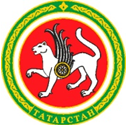 Телефон:(843)211-66-94, факс:(843)211-66-47, E-Mail:ojm@tatar.ru, сайт:http://ojm.tatarstan.ruПриказ                                                     г. Казань                                                 Боерык___.___.20__                                                                                                    №          - одВ целях приведения нормативных правовых актов Государственного комитета Республики Татарстан по биологическим ресурсам в соответствие с Законом Республики Татарстан от 26 января 2023 года № 1-ЗРТ «О внесении изменений в Конституцию Республики Татарстан» п р и к а з ы в а ю:	1. Внести в приказ Государственного комитета Республики Татарстан по биологическим ресурсам от 22.08.2019 № 246-од «Об утверждении Перечня должностей государственной гражданской службы Республики Татарстан в Государственном комитете Республики Татарстан по биологическим ресурсам, при замещении которых государственным гражданским служащим Республики Татарстан запрещается открывать и иметь счета (вклады), хранить наличные денежные средства и ценности в иностранных банках, расположенных за пределами территории Российской Федерации, владеть и (или) пользоваться иностранными финансовыми инструментами», следующее изменение:в пункте 2 слово «Президент» в соответствующем падеже заменить словом «Раис» в соответствующем падеже.2.  Контроль за исполнением настоящего приказа оставляю за собой.3. Установить, что настоящий приказ вступает в силу со дня его официального опубликования.Председатель				  		  	                              Ф.С. БатковО внесении изменения в приказ Государственного комитета Республики Татарстан по биологическим ресурсам от 22.08.2019 № 246-од «Об утверждении Перечня должностей государственной гражданской службы Республики Татарстан в Государственном комитете Республики Татарстан по биологическим ресурсам, при замещении которых государственным гражданским служащим Республики Татарстан запрещается открывать и иметь счета (вклады), хранить наличные денежные средства и ценности в иностранных банках, расположенных за пределами территории Российской Федерации, владеть и (или) пользоваться иностранными финансовыми инструментами»